Supplementary MaterialsInclusion and exclusion criteriaSupplementary Table 1:  Quality assessment of studies using the Newcastle-Ottawa scale (NOS)Studies categorized according to NOS as follows: 0-3 = Poor quality, 4-7 = Fair quality, 8-9 = Good quality.Supplementary Table 2:  Quality assessment of studies using Grading of Recommendations, Assessment, Development, and Evaluation (GRADE) approach CI: confidence interval; MD: mean differenceExplanationsa. Considerable heterogeneity I2=95%b. Substantial heterogeneity I2=71%c. Considerable heterogeneity I2=97%d. Moderate heterogeneity I2=65%e. Considerable heterogeneity I2=94%f. Considerable heterogeneity I2=93%Supplementary Figure 1: Meta-regression of age and mean difference in corrected QT interval (QTc) by Bazett formula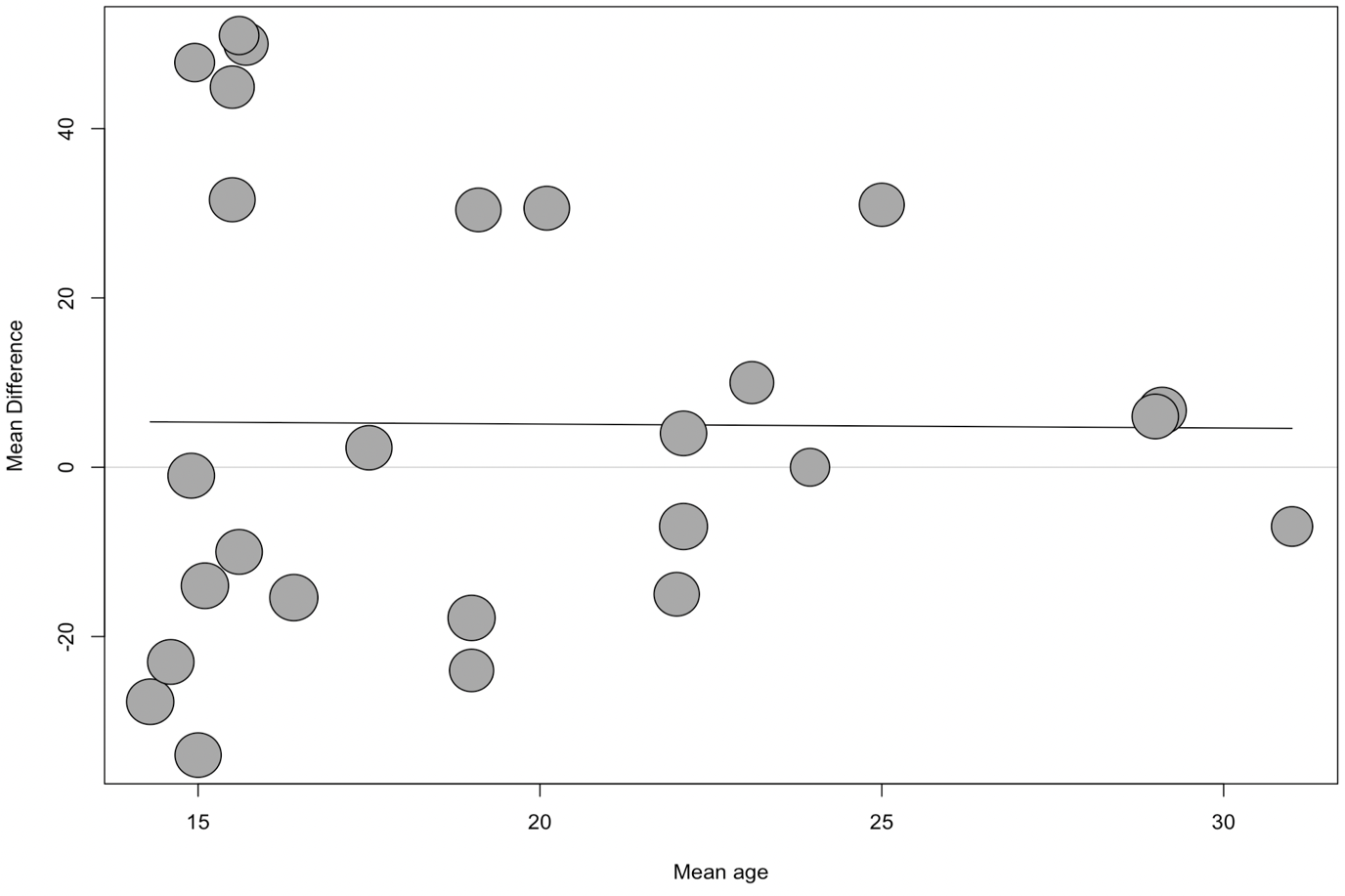 Regression co-efficient -0.046; p=0.965Supplementary Figure 2: Meta-regression of duration of anorexia nervosa (AN) and mean difference in corrected QT interval (QTc) by Bazett formula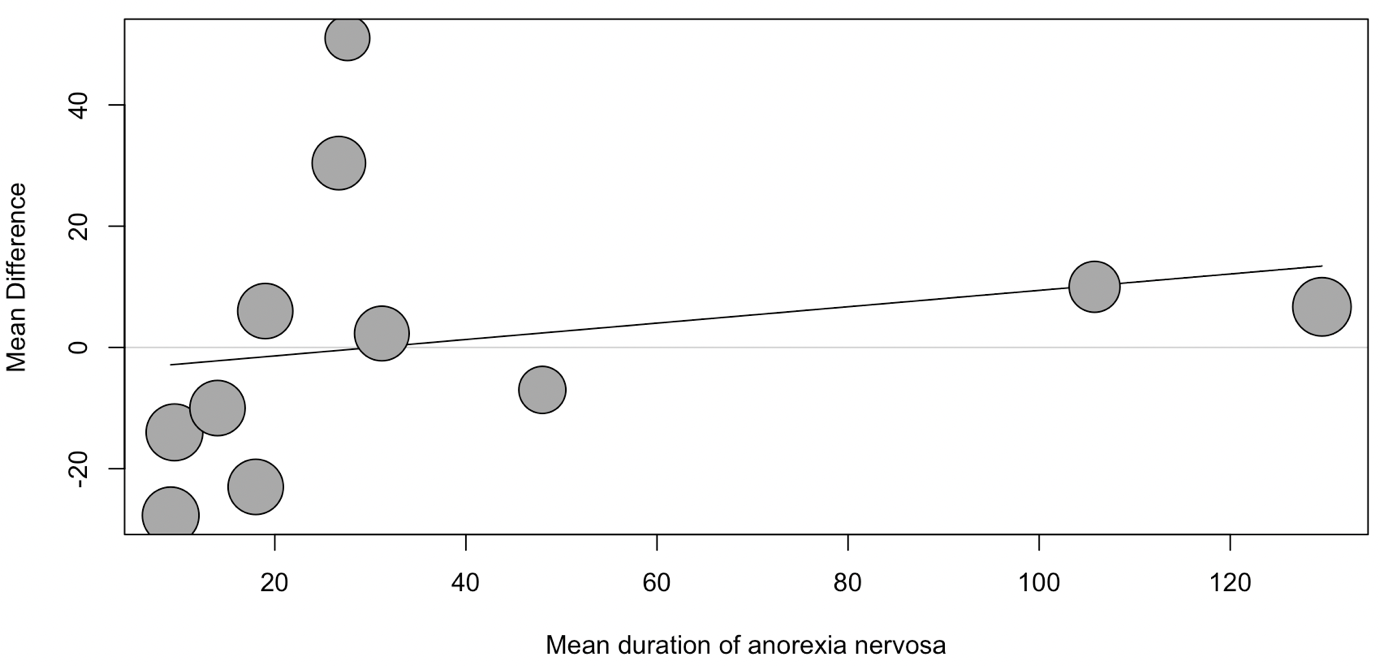 Regression co-efficient 0.135; p=0.426Supplementary Figure 3: Meta-regression of body mass index (BMI) and mean difference in corrected QT interval (QTc) by Bazett formula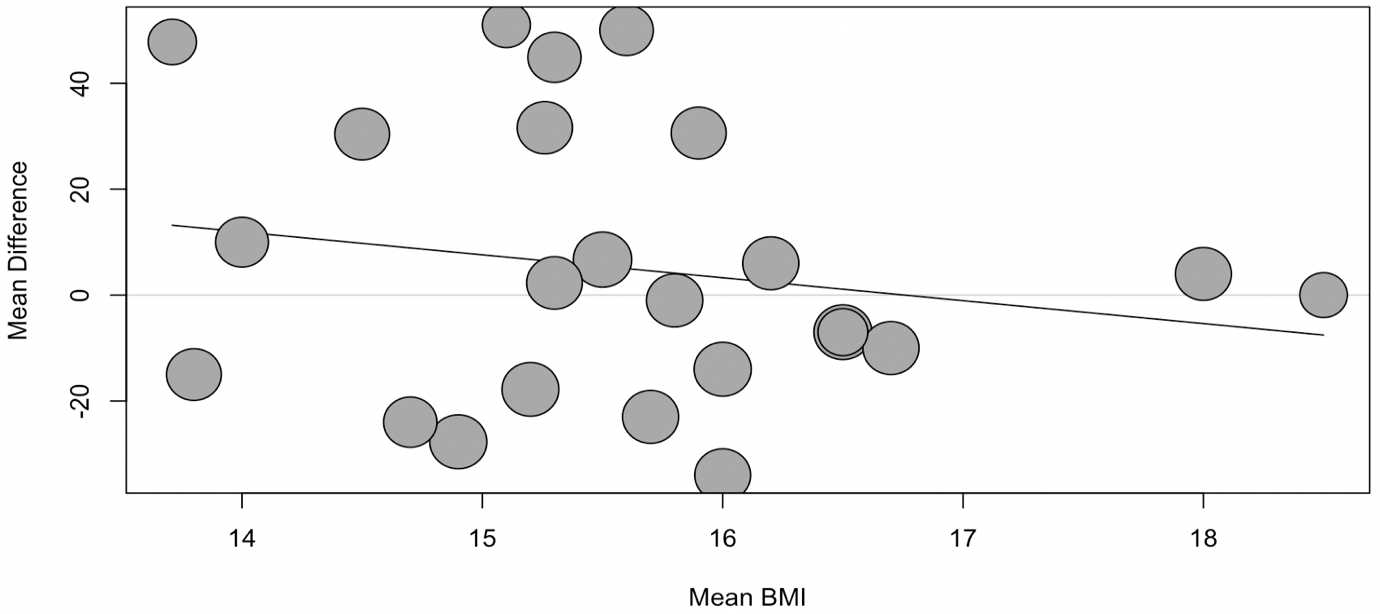 Regression co-efficient -4.33; p=0.364Supplementary Figure 4: Meta-regression of heart rate (HR) and mean difference in corrected QT interval (QTc) by Bazett formula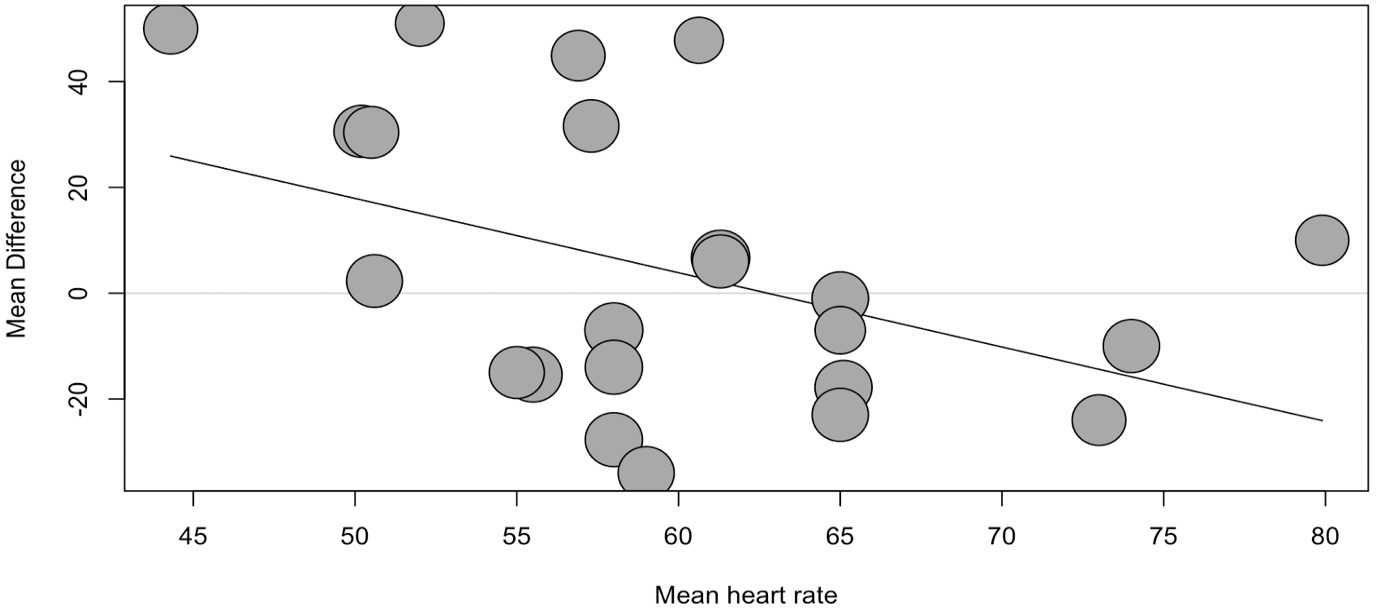 Regression co-efficient -1.41; p=0.025Supplementary Figure 5: Forest plot of the QTc subgroup analysis categorized by AN severity based on BMI (mild: >17kg/m2; moderate: 16-16.9 kg/m2; severe: 15-15.9 kg/m2; extreme <15kg/m2)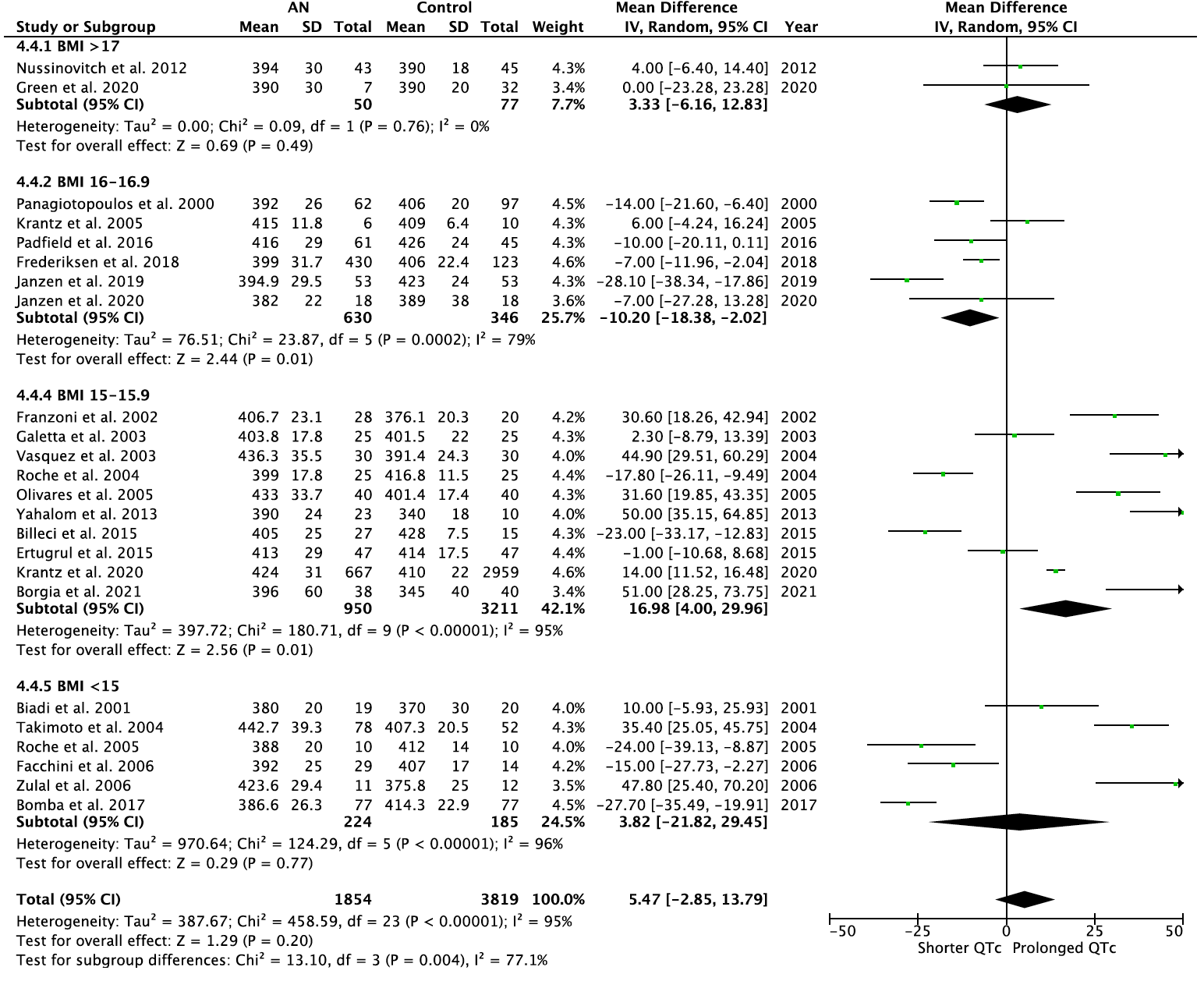 Abbreviations: AN – anorexia nervosa; BMI – body mass index; CI – confidence interval; QTc – corrected QT intervalSupplementary Figure 6: Forest plot of the QTc subgroup analysis categorized by age (above or below mean age of 19.7 years)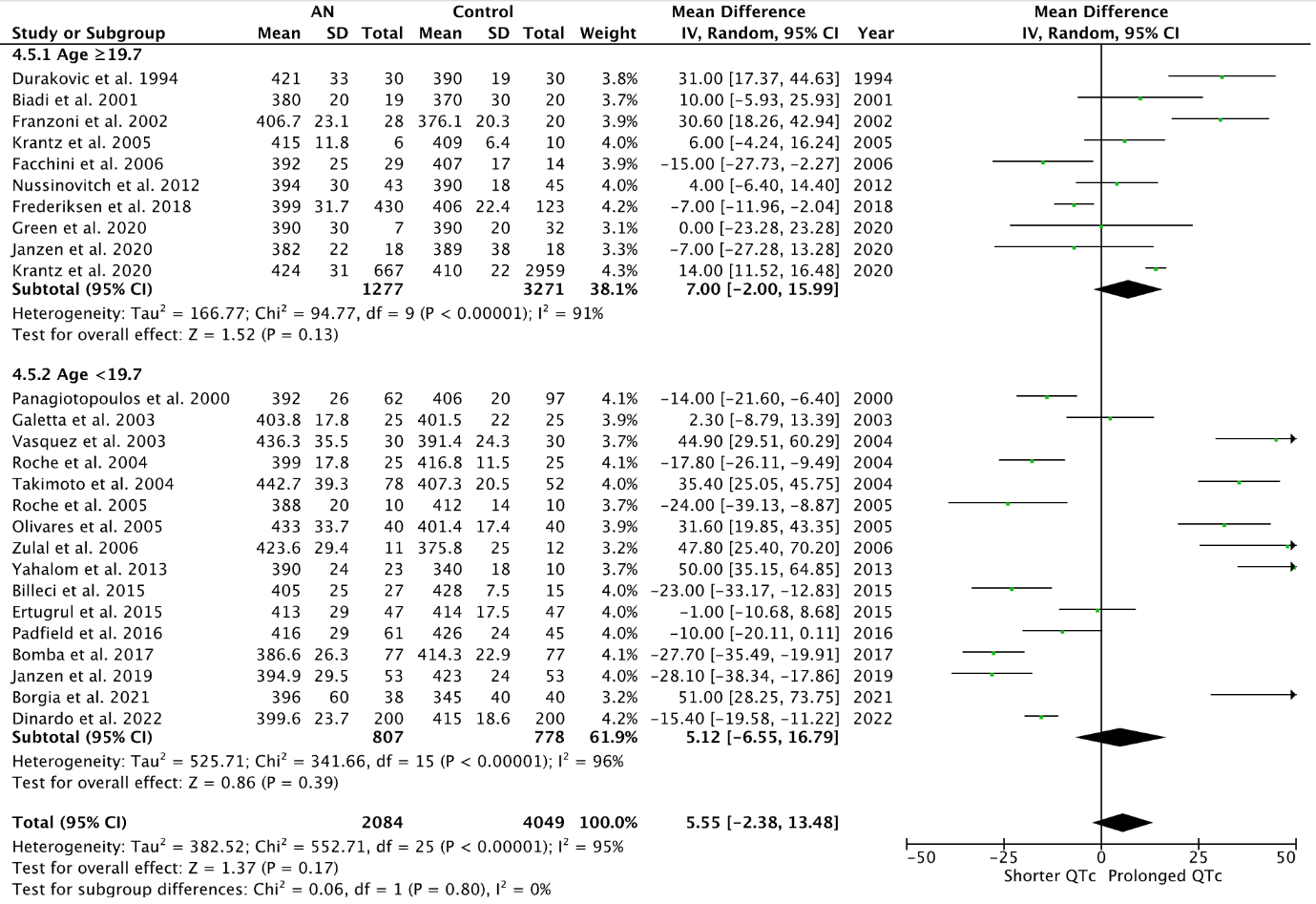 Supplementary Figure 7: Forest plot of the QTc subgroup analysis categorized by continent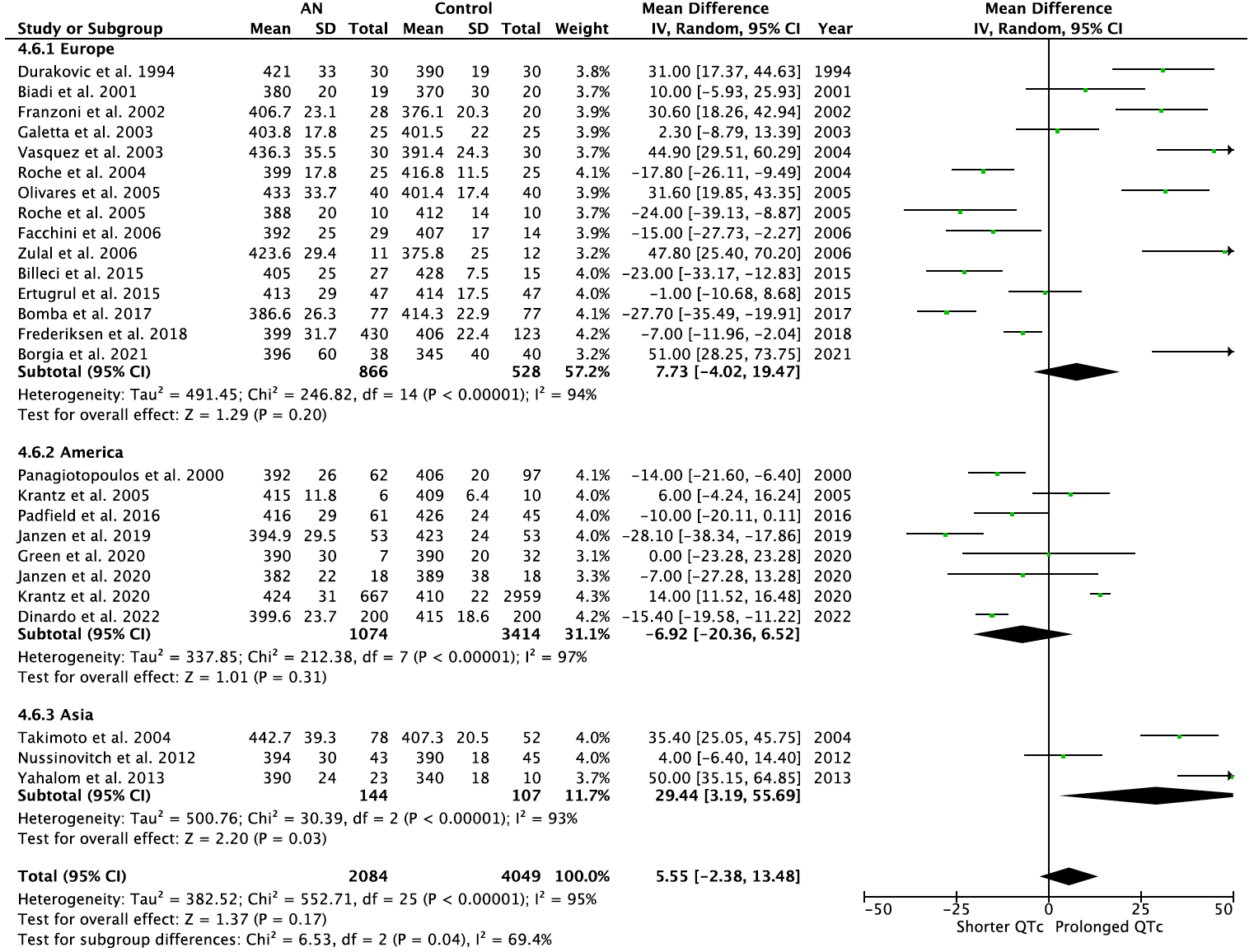 Supplementary Figure 8: Forest plot of the QTc subgroup analysis categorized by antipsychotic use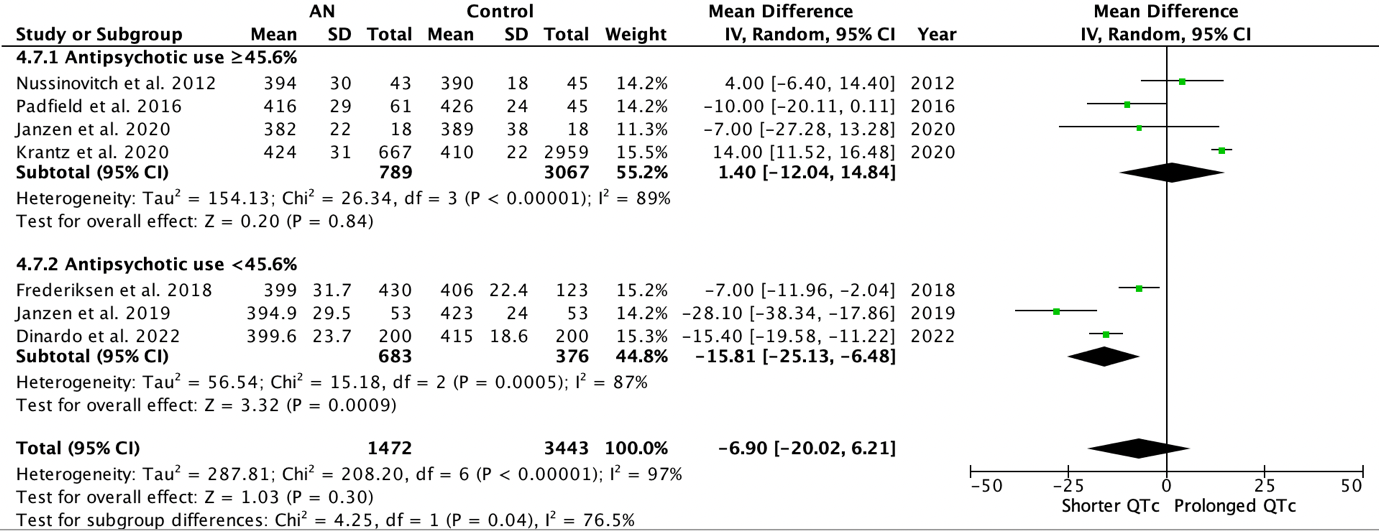 Supplementary Figure 9: Forest plot of the QTc subgroup analysis categorized by heart rate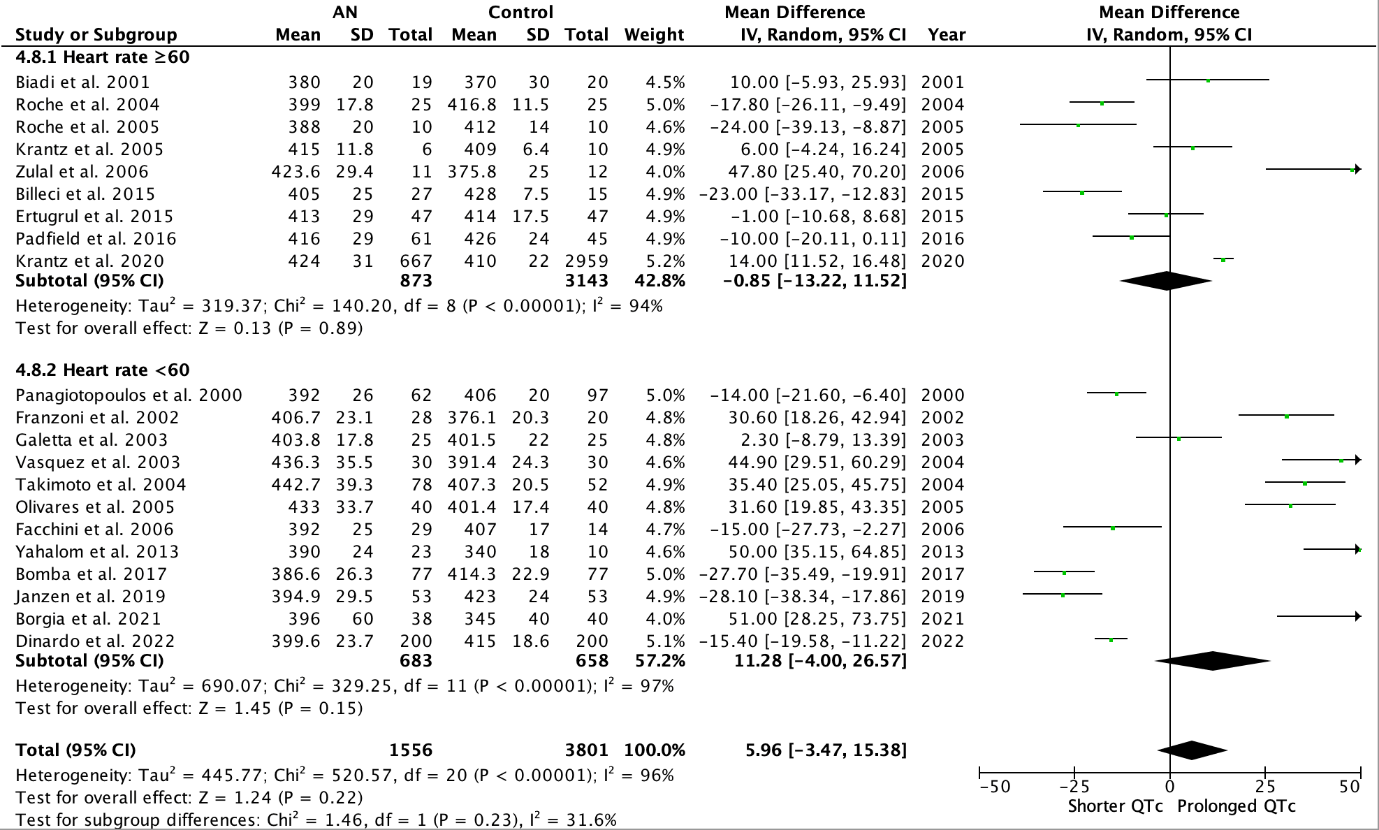 Supplementary Figure 10: Forest plot of the QTc subgroup analysis categorized by clinical setting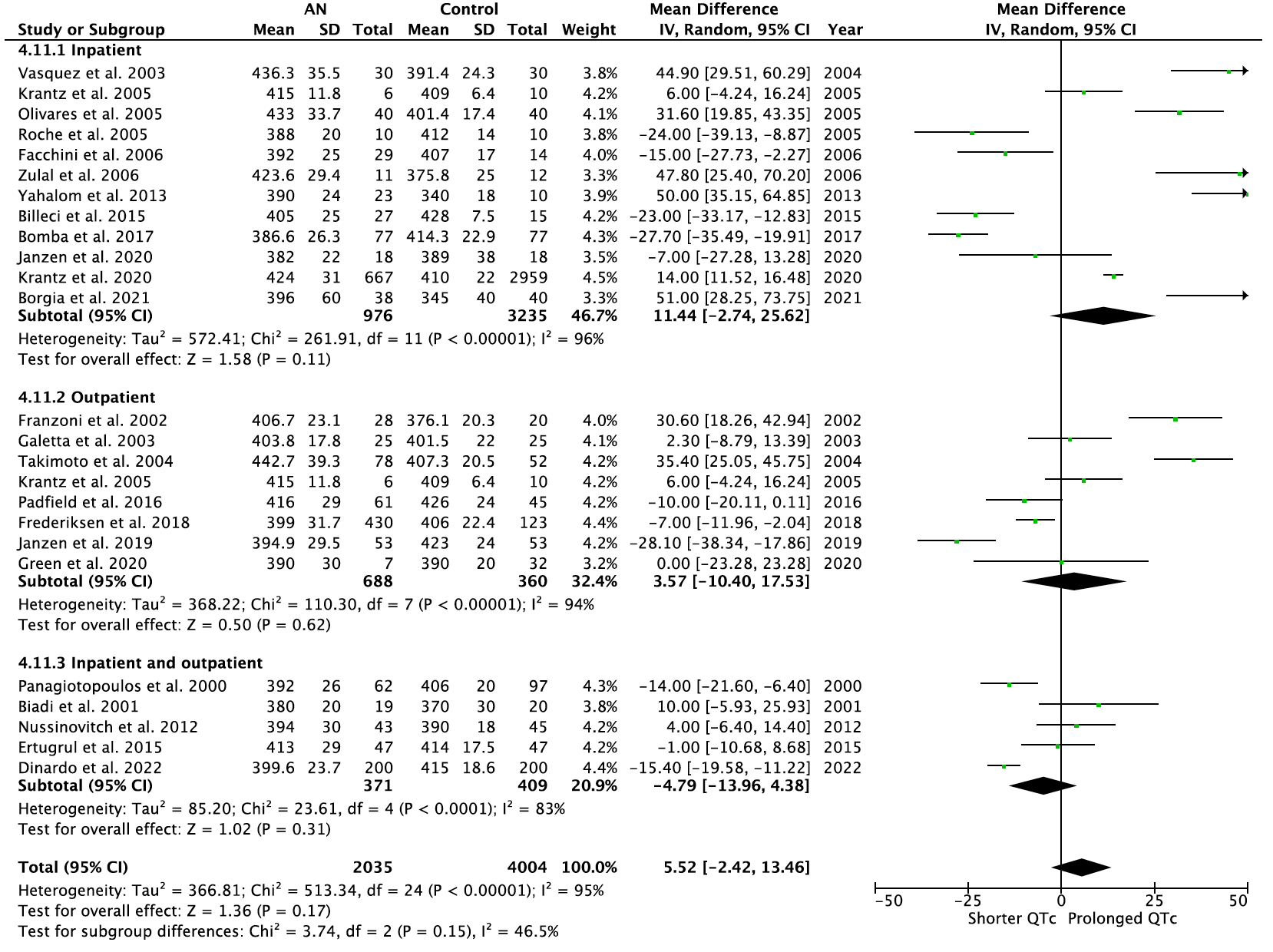 Supplementary Figure 11: Forest plot of the QT dispersion subgroup analysis categorized by body mass index (BMI)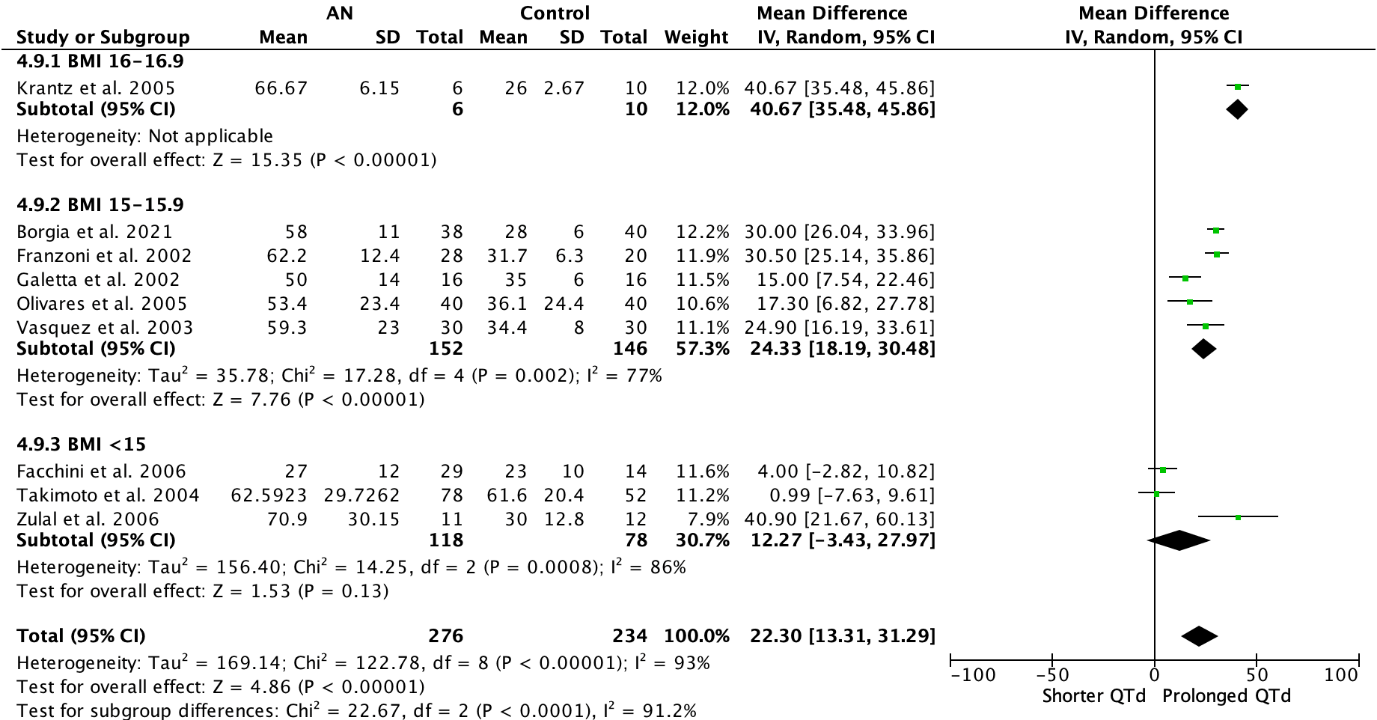 Supplementary Figure 12: Forest plot of the QTc dispersion subgroup analysis categorized by body mass index (BMI)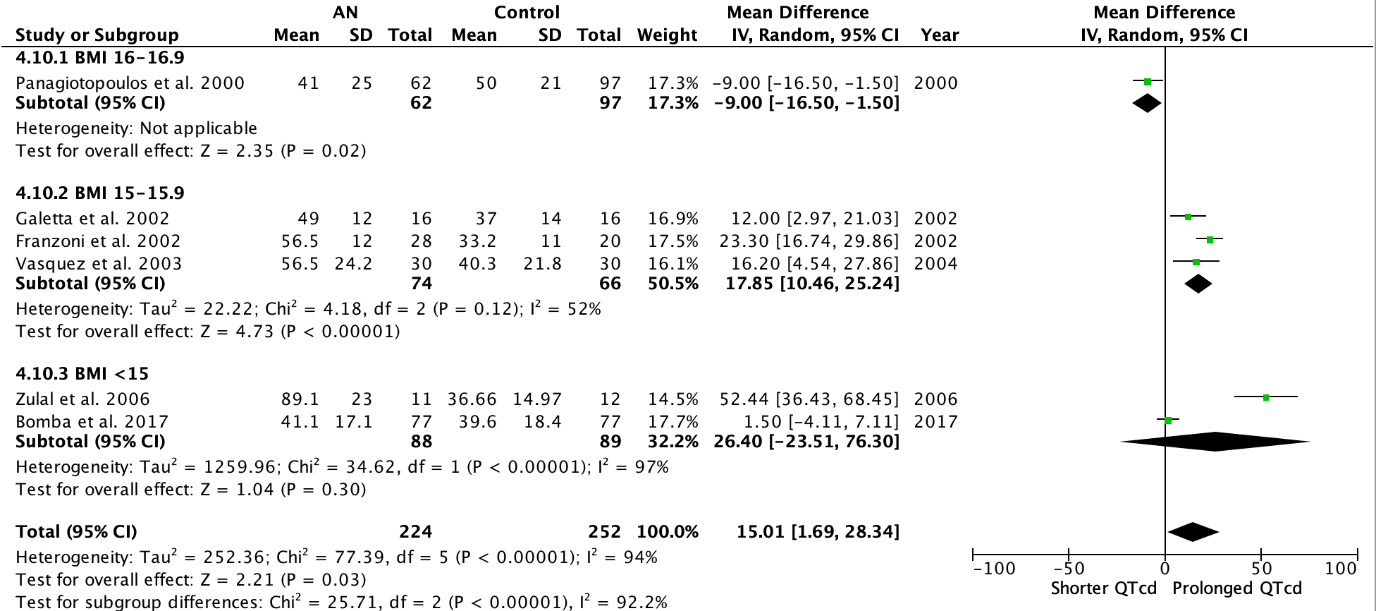 Supplementary Figure 13: Funnel plot of the studies comparing corrected QT interval (QTc) calculated by Bazett formula of anorexia nervosa patients and controls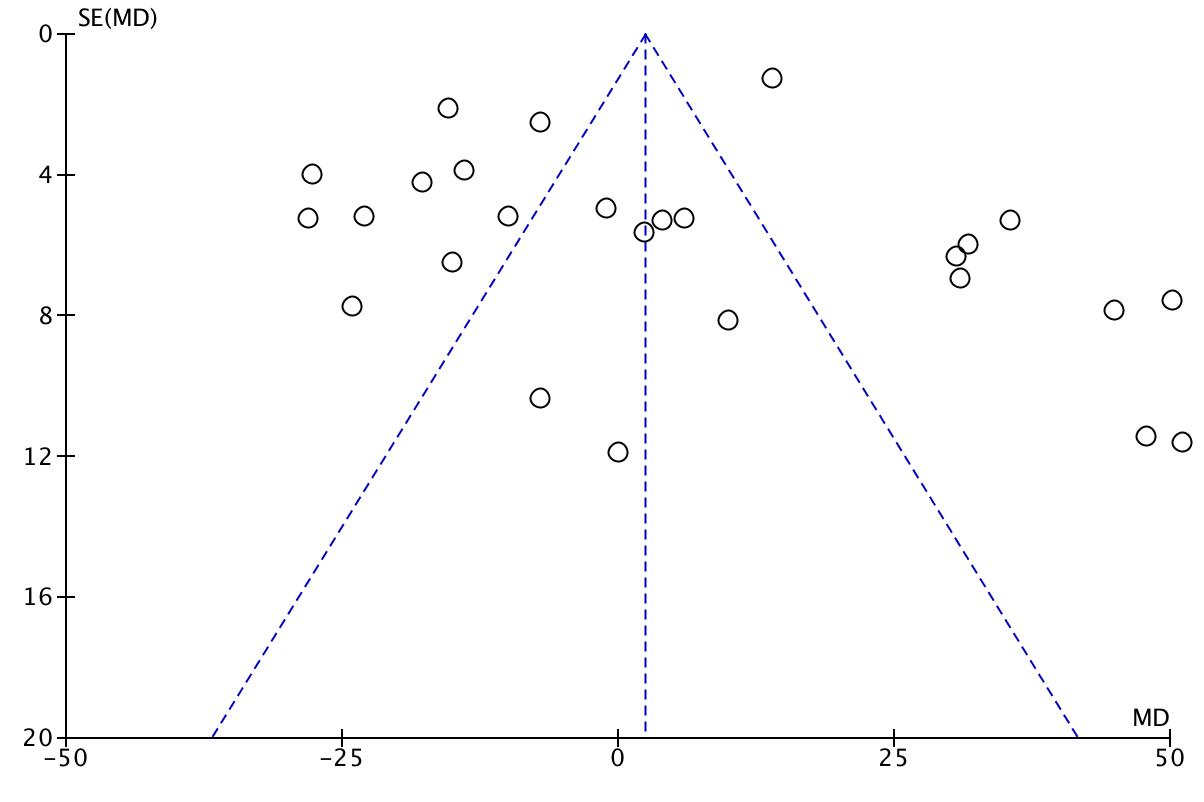 Inclusion Criteria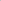 Exclusion Criteria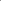 Confirmed diagnosis of anorexia nervosaMeasurement of QTc intervalAll genders All populations in all countries English language full text available or with English translations Published in peer-reviewed journal Animal studiesWrong study design (e.g., literature review; case report; RCT; systematic review; meta-analysis)Author, yearSelectionSelectionSelectionSelectionComparabilityExposureExposureExposureNOS Score /9Author, yearIs the case definition adequate?
Representativeness of the casesSelection of ControlsDefinition of ControlsComparability of cases and controlsAscertainment of exposureSame method of assessment for cases and controlsNon-Response rateGreen et al. 2020001110115Janzen et al. 2020111120118Krantz et al. 2020101120117Janzen et al. 2019111121119Frederiksen et al. 2018101121118Bomba et al. 2017101121118Padfield et al. 2016101121118Ertugrul et al. 2015111121119Billeci et al. 2015101120117Yahalom et al. 2013110110116Nussinovitch et al. 2012111120118Zulal et al. 2006101121118Facchini et al. 2006100121117Roche et al. 2005101120117Olivares et al. 2005101121118Krantz et al. 2005100121117Takimoto et al. 2004101121118Roche et al. 2004101121118Vasquez et al. 2003101120117Galetta et al. 2003101120117Galetta et al. 2002101120117Franzoni et al. 2002101121118Biadi et al. 2001101121118Panagiotopoulos et al. 2000111121119Durakovic et al. 1994100100114Borgia et al. 2021101121118Frederiksen et al. 2021101101116Dinardo et al. 2022101121118Certainty assessmentCertainty assessmentCertainty assessmentCertainty assessmentCertainty assessmentCertainty assessmentCertainty assessment№ of patients№ of patientsEffectEffectCertaintyImportanceImportance№ of studiesStudy designRisk of biasInconsistencyIndirectnessImprecisionOther considerationsANControlRelative
(95% CI)Absolute
(95% CI)CertaintyImportanceImportanceMean QTc (Bazetts)Mean QTc (Bazetts)Mean QTc (Bazetts)Mean QTc (Bazetts)Mean QTc (Bazetts)Mean QTc (Bazetts)Mean QTc (Bazetts)Mean QTc (Bazetts)Mean QTc (Bazetts)Mean QTc (Bazetts)Mean QTc (Bazetts)Mean QTc (Bazetts)Mean QTc (Bazetts)26observational studiesnot seriousvery seriousanot seriousnot seriousNone20844049-MD 5.55 higher
(2.38 lower to 13.48 higher)⨁◯◯◯
Very lowMean QTc (Hodges)Mean QTc (Hodges)Mean QTc (Hodges)Mean QTc (Hodges)Mean QTc (Hodges)Mean QTc (Hodges)Mean QTc (Hodges)Mean QTc (Hodges)Mean QTc (Hodges)Mean QTc (Hodges)Mean QTc (Hodges)Mean QTc (Hodges)Mean QTc (Hodges)3observational studiesnot seriousseriousbnot seriousnot seriousnone501194-MD 1.33 higher
(13.90 lower to 19.23 higher)⨁◯◯◯
Very lowMean QTc (Fridericia)Mean QTc (Fridericia)Mean QTc (Fridericia)Mean QTc (Fridericia)Mean QTc (Fridericia)Mean QTc (Fridericia)Mean QTc (Fridericia)Mean QTc (Fridericia)Mean QTc (Fridericia)Mean QTc (Fridericia)Mean QTc (Fridericia)Mean QTc (Fridericia)Mean QTc (Fridericia)4observational studiesnot seriousvery seriouscnot seriousnot seriousNone13683258-MD 2.66 higher
(21.63 lower to 27.77 higher)⨁◯◯◯
Very lowMean QTc (Framingham)Mean QTc (Framingham)Mean QTc (Framingham)Mean QTc (Framingham)Mean QTc (Framingham)Mean QTc (Framingham)Mean QTc (Framingham)Mean QTc (Framingham)Mean QTc (Framingham)Mean QTc (Framingham)Mean QTc (Framingham)Mean QTc (Framingham)Mean QTc (Framingham)2observational studiesnot seriousseriousdnot seriousnot seriousnone6378-15.9 higher
(0.03 higher to 31.78 higher)⨁◯◯◯
Very lowQT DispersionQT DispersionQT DispersionQT DispersionQT DispersionQT DispersionQT DispersionQT DispersionQT DispersionQT DispersionQT DispersionQT DispersionQT Dispersion9observational studiesnot seriousvery seriousenot seriousnot seriousnone238194-MD 21.32 higher
(10.35 higher to 32.3 higher)⨁◯◯◯
Very lowQTc DispersionQTc DispersionQTc DispersionQTc DispersionQTc DispersionQTc DispersionQTc DispersionQTc DispersionQTc DispersionQTc DispersionQTc DispersionQTc DispersionQTc Dispersion7observational studiesnot seriousseriousfnot seriousnot seriousnone254282-MD 16.93 higher
(4.54 higher to 29.32 higher)⨁◯◯◯
Very low